Shakespeare and Tyranny: Regimes of Reading in Europe and BeyondEdited by Keith GregorCambridge Scholars PublishingSBN-13: 978-1-4438-6060-4ISBN-10: 1-4438-6060-3Date of Publication: 01/08/2014Price: £47.99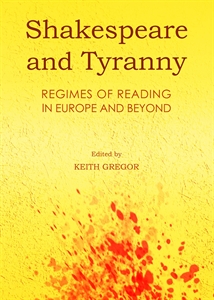 Book DescriptionThis book brings together a selection of essays on the reception and dissemination of Shakespeare’s plays in England and beyond from the 17th century to the present. Written from the perspective of a nation or cluster of nations in which Shakespeare has been used either to reflect, legitimize or challenge different versions of authoritarian rule, each of the chapters offers a picture of Shakespeare as unwitting commentator on some of the most significant and unsettling political events in Europe and elsewhere. Illustrating and analyzing changing attitudes to Shakespeare and his work in various tyrannical and post-tyrannical contexts in both Western and Eastern Europe, North Africa and South America, the volume provides insights into issues like the role of censorship and self-censorship in the revision and production of Shakespearean material; institutional controls on the dissemination and publication of Shakespeare’s work; assumptions and techniques in the staging of his plays; state intervention in the elaboration of a Shakespeare “canon”; the role of Shakespeare in the construction of identity under tyranny; and the pertinence or otherwise of the subversion/containment paradigm following events such as the collapse of communism and the so-called “Arab Spring”.ContentsIntroduction Keith GregorChapter OneTyranny in Shakespeare’s Romances with Special Reference to Coriolanus and Timon of Athens Mário Vítor Bastos Chapter Two Cymbeline and the Display of Empire Hywel DixChapter Three When the Tyrant is a Despot: Jean-François Ducis’s Adaptations of Shakespeare Keith GregorChapter FourThe Merchant of Venice in Pest and Cluj (Kolozsvár) during the Habsburg Neo-absolutism Katalin Ágnes Bartha Chapter FiveCrossing the Rubicon in Fascist Italy: Mussolini and Theatrical Caesarism from Shakespeare’s Julius Caesar Michele De Benedictis Chapter Six From the Snares of Watchful Tyranny to Post-human Dictators: Macbeth under the Portuguese Dictatorship and in Democracy Francesca Rayner Chapter Seven (Do) What You Will in Late Francoist Spain Elena Bandín Chapter EightWriting between the Lines: Reviewing Shakespeare Productions in Socialist Hungary Veronika Schandl Chapter NineAnalyzing Shakespearean Models of Tyranny in a Communist Regime: Some Examples from the Slovene Theatre in the Period 1945-1983 Denis Poniž Chapter TenWajda’s Hamlet IV: A Post-political Production? Jacek Fabiszak Chapter ElevenHamlet or the Skeletons in the Cupboard Nicoleta CinpoeşChapter TwelveShakespeare and the Political Awakening in the Arab World: An Analysis of Some Arab Adaptations of the English Bard Rafik Darragi Chapter Thirteen Transcontinental Shakespeare: Macbeth and Tyranny in Glauber Rocha’s Severed Heads Francisco Fuentes and Noemí Vera Link to book: http://www.cambridgescholars.com/shakespeare-and-tyranny